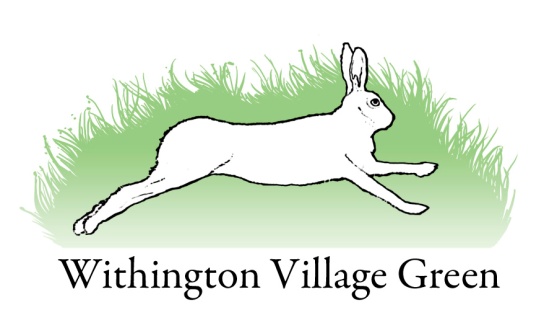 Village Green Committee Meeting Wednesday 30th August 2017at 8.00pm in the Hare & HoundsAgendaPresent and apologiesApproval of the Minutes of 7th March 2017.

Approval of the AGM Minutes 11th May 2016Vintage Tractor Day.Fruit from the Fruit Trees.Website Details of Committee MembersFinance.AOBNext Meeting:  Wednesday 25th October 2017